Information about this submission form  This submission form is to be used by Queensland Health clinicians to apply for an addition to or a change to a medicine listed on the statewide formulary, known as the Queensland Health List of Approved Medicines (LAM). Submissions will be assessed by the Queensland Health Medicines Advisory Committee (QHMAC) using the QHMAC 5 Pillars Decision Support Tool v1.0  The five pillars are; effectiveness, safety, cost-effectiveness, equity of access and implementation & implications.  Some pillars may be more relevant than others with respect to your submission.Use the most up to date published information and in-text referencing throughout this document.Declarations and local endorsementsSubmissions will be assessed by the committee using QHMAC’s five pillars decision support tool. Some of the pillars may be more relevant than others with respect to your submission. Submissions will only be accepted from Queensland Health staff. A copy of the submission may be shared with other Queensland Health clinicians.Each applicant is required to complete the following table. A supplementary page is provided at the rear of this form there are multiple applicants. *Conflicts of interest may include but are not limited to receipt of research funds from a sponsoring company, receipt of ex-gratia payments or consultancy fees from a sponsoring company, overseas/interstate trips funded or subsidised by a sponsoring company, personal or family shares in the company sponsoring the product(s) or competing product(s) for which application is made.** I acknowledge the information contained in this submission is based on current evidence for best practice and is reflective of my clinical opinion.  Standard submission to add a medicine or make a change to the Queensland Health List of Approved medicines (LAM)Published by the State of Queensland (Queensland Health) 2023© State of Queensland (Queensland Health) 2023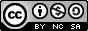 This work is licensed under a Creative Commons Attribution Non-Commercial Share Alike V4.0 International licence. You are free to copy, communicate and adapt the work for non-commercial purposes, as long as you attribute the State of Queensland (Queensland Health), you distribute any derivative work only under the same licence and you comply with the licence terms. To view a copy of this licence, visit https://creativecommons.org/licenses/by-nc-sa/4.0/deed.enFor further information contact: QHMAC secretariat, Medication Services Queensland, GPO Box 48, Brisbane, Qld, 4001, email QHMAC-Secretariat@health.qld.gov.auFor copyright permissions beyond the scope of this licence contact: Intellectual Property Officer, Queensland Health, email ip_officer@health.qld.gov.auFor use by multiple applicants.*Conflicts of interest may include but are not limited to receipt of research funds from a sponsoring company; receipt of ex-gratia payments or consultancy fees from a sponsoring company; overseas/interstate trips funded or subsidised by a sponsoring company; personal or family shares in the company sponsoring the product/s or competing product/s for which application is made.** I acknowledge the information contained in this submission is based on current evidence for best practice and is reflective of my clinical opinion.  Section 1 – Medicine requestedSection 1 – Medicine requestedSection 1 – Medicine requestedSection 1 – Medicine requestedSection 1 – Medicine requestedSection 1 – Medicine requestedSection 1 – Medicine requestedSection 1 – Medicine requestedSection 1 – Medicine requestedProvide details of the medicine requestedProvide details of the medicine requestedProvide details of the medicine requestedProvide details of the medicine requestedProvide details of the medicine requestedProvide details of the medicine requestedProvide details of the medicine requestedProvide details of the medicine requestedProvide details of the medicine requestedGeneric nameGeneric nameGeneric nameGeneric nameTrade/brand nameTrade/brand nameTrade/brand nameTrade/brand nameForm(s)Form(s)Form(s)Form(s)Strength(s)Strength(s)Strength(s)Strength(s)Manufacturer/supplierManufacturer/supplierManufacturer/supplierManufacturer/supplierTherapeutic Goods Administration (TGA) statusTherapeutic Goods Administration (TGA) statusTherapeutic Goods Administration (TGA) statusTherapeutic Goods Administration (TGA) statusTherapeutic Goods Administration (TGA) statusTherapeutic Goods Administration (TGA) statusTherapeutic Goods Administration (TGA) statusTherapeutic Goods Administration (TGA) statusTherapeutic Goods Administration (TGA) statusTGA approved for requested indication(s)TGA approved for requested indication(s)TGA approved for requested indication(s)TGA approved for requested indication(s)TGA approved for requested indication(s)TGA approved for requested indication(s)TGA approved for requested indication(s)TGA approved for requested indication(s)TGA approved but not for requested indication(s) or patient group (off label)TGA approved but not for requested indication(s) or patient group (off label)TGA approved but not for requested indication(s) or patient group (off label)TGA approved but not for requested indication(s) or patient group (off label)TGA approved but not for requested indication(s) or patient group (off label)TGA approved but not for requested indication(s) or patient group (off label)TGA approved but not for requested indication(s) or patient group (off label)TGA approved but not for requested indication(s) or patient group (off label)Not TGA approved Not TGA approved Not TGA approved Not TGA approved Not TGA approved Not TGA approved Not TGA approved Not TGA approved Pharmaceutical Benefits Scheme (PBS) statusPharmaceutical Benefits Scheme (PBS) statusPharmaceutical Benefits Scheme (PBS) statusPharmaceutical Benefits Scheme (PBS) statusPharmaceutical Benefits Scheme (PBS) statusPharmaceutical Benefits Scheme (PBS) statusPharmaceutical Benefits Scheme (PBS) statusPharmaceutical Benefits Scheme (PBS) statusPharmaceutical Benefits Scheme (PBS) statusPBS listed and intended use meets PBS eligibility criteria PBS listed and intended use meets PBS eligibility criteria PBS listed and intended use meets PBS eligibility criteria PBS listed and intended use meets PBS eligibility criteria PBS listed and intended use meets PBS eligibility criteria PBS listed and intended use meets PBS eligibility criteria PBS listed and intended use meets PBS eligibility criteria PBS listed and intended use meets PBS eligibility criteria PBS listed but intended use does not meet PBS eligibility criteria PBS listed but intended use does not meet PBS eligibility criteria PBS listed but intended use does not meet PBS eligibility criteria PBS listed but intended use does not meet PBS eligibility criteria PBS listed but intended use does not meet PBS eligibility criteria PBS listed but intended use does not meet PBS eligibility criteria PBS listed but intended use does not meet PBS eligibility criteria PBS listed but intended use does not meet PBS eligibility criteria Not PBS listedNot PBS listedNot PBS listedNot PBS listedNot PBS listedNot PBS listedNot PBS listedNot PBS listedRequested access via the LAM:Requested access via the LAM:Requested access via the LAM:Requested access via the LAM:Requested access via the LAM:Requested access via the LAM:Requested access via the LAM:Requested access via the LAM:Requested access via the LAM:InpatientDay admittedDay admittedOutpatientOn dischargeSection 2 – Proposed LAM listingSection 2 – Proposed LAM listingSection 2 – Proposed LAM listingSection 2 – Proposed LAM listingPropose a suitable LAM restriction for the requested item, addressing the criteria below where applicable. Has bPropose a suitable LAM restriction for the requested item, addressing the criteria below where applicable. Has bPropose a suitable LAM restriction for the requested item, addressing the criteria below where applicable. Has bPropose a suitable LAM restriction for the requested item, addressing the criteria below where applicable. Has bUnrestrictedRestricted (complete table below)Requested indication(s)Requested indication(s)Prescriber group(s) Prescriber group(s) Patient group(s) Patient group(s) Additional criteriaAdditional criteriaSection 3 – Key supporting literatureSection 3 – Key supporting literatureList reference details for Key Supporting Literature and attach PDF copies if possible. List reference details for Key Supporting Literature and attach PDF copies if possible. 1.2.3.Section 4 – Unmet clinical needDescribe the need for this item over other medicines/management optionsIn one or two sentences describe why the requested item(s) is needed over currently available LAM listed alternative(s):What is the main LAM comparator or alternative? (e.g. another pharmaceutical, best supportive care, etc.)Briefly describe the implications of NOT adding or amending this item as requested:Which medicines, if any, could be deleted from the LAM or have their listing amended if this request is approved?  (Provide detail):Section 5 – EffectivenessSummarise and reference the best available evidence for the effectiveness of the medication for the requested indication.  Comment on its place therapy with respect to alternatives (e.g. other pharmaceuticals, best supportive care etc.)Main clinical benefit: e.g. risk reduction, reduced burden of disease, disease free progression etc.Additional clinical benefits: e.g. surgery or procedure averted, hospital admission averted, reduced length of stay, quality of life, etc. Section 6 – SafetySummarise and reference the main safety considerations for the requested medicationDescribe patient relevant safety outcomes (risks and/or benefits) of the requested medicine with respect to the alternatives: e.g. the nature and rates of adverse eventsAre there any factors to consider when prescribing, dispensing or administering the requested item that may lead to medication errors? e.g. difficult administration schedule, potential for product selection errors Section 7 – Cost-effectivenessSection 7 – Cost-effectivenessSection 7 – Cost-effectivenessSection 7 – Cost-effectivenessSection 7 – Cost-effectivenessSection 7 – Cost-effectivenessSection 7 – Cost-effectivenessSection 7 – Cost-effectivenessSection 7 – Cost-effectivenessSection 7 – Cost-effectivenessOutline the costs or savings associated with the requested item compared with the main comparatorOutline the costs or savings associated with the requested item compared with the main comparatorOutline the costs or savings associated with the requested item compared with the main comparatorOutline the costs or savings associated with the requested item compared with the main comparatorOutline the costs or savings associated with the requested item compared with the main comparatorOutline the costs or savings associated with the requested item compared with the main comparatorOutline the costs or savings associated with the requested item compared with the main comparatorOutline the costs or savings associated with the requested item compared with the main comparatorOutline the costs or savings associated with the requested item compared with the main comparatorOutline the costs or savings associated with the requested item compared with the main comparatorDosing schedule, typical duration for requested item: e.g. 500mg TDS for five days, 100mg daily ongoing, 250mg daily for 5 days each month for 6 months….etc.Dosing schedule, typical duration for requested item: e.g. 500mg TDS for five days, 100mg daily ongoing, 250mg daily for 5 days each month for 6 months….etc.Dosing schedule, typical duration for requested item: e.g. 500mg TDS for five days, 100mg daily ongoing, 250mg daily for 5 days each month for 6 months….etc.Dosing schedule, typical duration for requested item: e.g. 500mg TDS for five days, 100mg daily ongoing, 250mg daily for 5 days each month for 6 months….etc.Dosing schedule, typical duration for requested item: e.g. 500mg TDS for five days, 100mg daily ongoing, 250mg daily for 5 days each month for 6 months….etc.Dosing schedule, typical duration for requested item: e.g. 500mg TDS for five days, 100mg daily ongoing, 250mg daily for 5 days each month for 6 months….etc.Dosing schedule, typical duration for requested item: e.g. 500mg TDS for five days, 100mg daily ongoing, 250mg daily for 5 days each month for 6 months….etc.Dosing schedule, typical duration for requested item: e.g. 500mg TDS for five days, 100mg daily ongoing, 250mg daily for 5 days each month for 6 months….etc.Dosing schedule, typical duration for requested item: e.g. 500mg TDS for five days, 100mg daily ongoing, 250mg daily for 5 days each month for 6 months….etc.Dosing schedule, typical duration for requested item: e.g. 500mg TDS for five days, 100mg daily ongoing, 250mg daily for 5 days each month for 6 months….etc.Specify dosing source/reference Specify dosing source/reference Specify dosing source/reference AMHAMHeMIMSeMIMSeMIMSQueensland Health guideline /other: (specify and attach)Queensland Health guideline /other: (specify and attach)Dosing schedule, typical duration for main comparator:Dosing schedule, typical duration for main comparator:Dosing schedule, typical duration for main comparator:Dosing schedule, typical duration for main comparator:Dosing schedule, typical duration for main comparator:Dosing schedule, typical duration for main comparator:Dosing schedule, typical duration for main comparator:Dosing schedule, typical duration for main comparator:Dosing schedule, typical duration for main comparator:Dosing schedule, typical duration for main comparator:Specify dosing source/reference Specify dosing source/reference Specify dosing source/reference AMHAMHeMIMSeMIMSeMIMSQueensland Health guideline /other: (specify and attach)Queensland Health guideline /other: (specify and attach)Estimated patient numbers requiring this therapy:Estimated patient numbers requiring this therapy:Estimated patient numbers requiring this therapy:Estimated patient numbers requiring this therapy:Estimated patient numbers requiring this therapy:Estimated patient numbers requiring this therapy:Estimated patient numbers requiring this therapy:Estimated patient numbers requiring this therapy:Estimated patient numbers requiring this therapy:Estimated patient numbers requiring this therapy:Number (source)Number (source)Number (source)Number (source)Number (source)At your site or hospitalAt your site or hospitalAt your site or hospitalAt your site or hospitalAt your site or hospitalStatewide (across Qld Health) if knownStatewide (across Qld Health) if knownStatewide (across Qld Health) if knownStatewide (across Qld Health) if knownStatewide (across Qld Health) if knownTreatment costs:Treatment costs:Treatment costs:Treatment costs:Treatment costs:Treatment costs:Treatment costs:Treatment costs:Treatment costs:Treatment costs:Requested itemRequested itemRequested itemComparatorComparatora. Dosage unit (form and strength):a. Dosage unit (form and strength):a. Dosage unit (form and strength):a. Dosage unit (form and strength):a. Dosage unit (form and strength):b. Cost per dosage (indicate source)b. Cost per dosage (indicate source)b. Cost per dosage (indicate source)b. Cost per dosage (indicate source)b. Cost per dosage (indicate source)$ $ $ $ $ PBSCentral pharmacyCentral pharmacyiPharmacyiPharmacyDrug companyc. Standard course details (provide number of dosage units, frequency, durationc. Standard course details (provide number of dosage units, frequency, durationc. Standard course details (provide number of dosage units, frequency, durationc. Standard course details (provide number of dosage units, frequency, durationc. Standard course details (provide number of dosage units, frequency, durationd. Cost per standard dosed. Cost per standard dosed. Cost per standard dosed. Cost per standard dosed. Cost per standard dose$ $ $ $ $ One off courseContinuous (per day)Continuous (per day)Cyclical doseCyclical doseCyclical doseCyclical dosee. Additional costs directly associated with treatment (e.g. disposables, monitoringe. Additional costs directly associated with treatment (e.g. disposables, monitoringe. Additional costs directly associated with treatment (e.g. disposables, monitoringe. Additional costs directly associated with treatment (e.g. disposables, monitoringe. Additional costs directly associated with treatment (e.g. disposables, monitoring$$$$$f. Total estimated annual cost per patient.f. Total estimated annual cost per patient.f. Total estimated annual cost per patient.f. Total estimated annual cost per patient.f. Total estimated annual cost per patient.$ $ $ $ $ Section 7 – Cost-effectiveness (cont’)Section 7 – Cost-effectiveness (cont’)Section 7 – Cost-effectiveness (cont’)Section 7 – Cost-effectiveness (cont’)Section 7 – Cost-effectiveness (cont’)Section 7 – Cost-effectiveness (cont’)Section 7 – Cost-effectiveness (cont’)Section 7 – Cost-effectiveness (cont’)Section 7 – Cost-effectiveness (cont’)Section 7 – Cost-effectiveness (cont’)Additional information:Additional information:Additional information:Additional information:Additional information:Additional information:Additional information:Additional information:Additional information:Additional information:Please provide any additional information that QHMAC should know relating to how the estimated costs have been calculated:Please provide any additional information that QHMAC should know relating to how the estimated costs have been calculated:Please provide any additional information that QHMAC should know relating to how the estimated costs have been calculated:Please provide any additional information that QHMAC should know relating to how the estimated costs have been calculated:Please provide any additional information that QHMAC should know relating to how the estimated costs have been calculated:Please provide any additional information that QHMAC should know relating to how the estimated costs have been calculated:Please provide any additional information that QHMAC should know relating to how the estimated costs have been calculated:Please provide any additional information that QHMAC should know relating to how the estimated costs have been calculated:Please provide any additional information that QHMAC should know relating to how the estimated costs have been calculated:Please provide any additional information that QHMAC should know relating to how the estimated costs have been calculated:Other factors impacting costs to Queensland Health:Other factors impacting costs to Queensland Health:Other factors impacting costs to Queensland Health:Other factors impacting costs to Queensland Health:Other factors impacting costs to Queensland Health:Other factors impacting costs to Queensland Health:Other factors impacting costs to Queensland Health:Other factors impacting costs to Queensland Health:Other factors impacting costs to Queensland Health:Other factors impacting costs to Queensland Health:What indirect costs or savings, if any, would you like the committee to consider?What indirect costs or savings, if any, would you like the committee to consider?What indirect costs or savings, if any, would you like the committee to consider?What indirect costs or savings, if any, would you like the committee to consider?What indirect costs or savings, if any, would you like the committee to consider?What indirect costs or savings, if any, would you like the committee to consider?What indirect costs or savings, if any, would you like the committee to consider?What indirect costs or savings, if any, would you like the committee to consider?What indirect costs or savings, if any, would you like the committee to consider?What indirect costs or savings, if any, would you like the committee to consider?Section 8 – Equity of accessDescribe any demographic, geographic, social, or economic considerations relevant to the requested item Are there any other patient-centred benefits not already covered that you would like to list?How might approving this request improve medicines access for individuals where known health disparities exist?Section 9 – Implementation and implications Consider any operational requirements associated with use of the requested medicineAre there any significant change management issues associated with this request?What impact, if any, will approving this request have on service delivery?Applicant informationApplicant informationApplicant informationApplicant informationApplicant informationNameNamePositionPositionSiteSiteEmailEmailActual or potential conflicts of interest*Actual or potential conflicts of interest*Actual or potential conflicts of interest*Actual or potential conflicts of interest*Actual or potential conflicts of interest*Nil known or Describe belowDescribe below  Pharmaceutical company assistance has been involved in the preparation of this submission.  Pharmaceutical company assistance has been involved in the preparation of this submission.  Pharmaceutical company assistance has been involved in the preparation of this submission.  Pharmaceutical company assistance has been involved in the preparation of this submission.  Pharmaceutical company assistance has been involved in the preparation of this submission.Signature** Signature** Signature** Signature** Date Local signoff (both required)Local signoff (both required)Local signoff (both required)Local signoff (both required)Local signoff (both required)Local signoff (both required)Local signoff (both required)Local signoff (both required)Local signoff (both required)Director of pharmacyDirector of pharmacyDirector of pharmacyDirector of pharmacyChair of local Medicines Advisory Committee (MAC) or equivalentChair of local Medicines Advisory Committee (MAC) or equivalentChair of local Medicines Advisory Committee (MAC) or equivalentChair of local Medicines Advisory Committee (MAC) or equivalentNamePositionEmailSupportYesNoYesNoSignatureDateCommentsMedicines Advisory Committee (MAC) AssessmentPlease provide rationale for the MAC’s recommendation, taking into consideration QHMAC’s 5 pillars (Effectiveness, Safety, Cost Effectiveness, Equity of Access, Implementation and Implications)Applicant informationApplicant informationApplicant informationApplicant informationApplicant informationNameNamePositionPositionSiteSiteEmailEmailActual or potential conflicts of interest Actual or potential conflicts of interest Actual or potential conflicts of interest Actual or potential conflicts of interest Actual or potential conflicts of interest Nil known or Describe belowDescribe below  Pharmaceutical company assistance has been involved in the preparation of this submission.  Pharmaceutical company assistance has been involved in the preparation of this submission.  Pharmaceutical company assistance has been involved in the preparation of this submission.  Pharmaceutical company assistance has been involved in the preparation of this submission.  Pharmaceutical company assistance has been involved in the preparation of this submission.Signature** Signature** Signature** Signature** Date Applicant informationApplicant informationApplicant informationApplicant informationApplicant informationNameNamePositionPositionSiteSiteEmailEmailActual or potential conflicts of interestActual or potential conflicts of interestActual or potential conflicts of interestActual or potential conflicts of interestActual or potential conflicts of interestNil known or Describe belowDescribe below Pharmaceutical company assistance has been involved in the preparation of this submission. Pharmaceutical company assistance has been involved in the preparation of this submission. Pharmaceutical company assistance has been involved in the preparation of this submission. Pharmaceutical company assistance has been involved in the preparation of this submission. Pharmaceutical company assistance has been involved in the preparation of this submission.Signature** Signature** Signature** Signature** Date 